Curriculum Vitae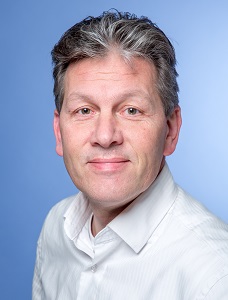 PersonaliaName:	Michiel van NiekerkDate of birth:	6-2-1964Nationality:	DutchEmail:	vanniekerk@casema.nlTel:	+31 6 26978686Skype:	michielvn6Social & ProfessionalMarital status:	Married, 2 childrenEducation:	Law, University LeidenWork:	Employed in Insurance Broking at AonExperience1980-1981	First experience with triathlon at school1985	Co-founder of Triathlon Club RTC in The Hague1985-1995	Board member of Triathlon Club RTC1985-2000	Member of the organization of the Hague Triathlon (event)1985-today	Participated as triathlete in well over 150 events, among which 15 x full distance, 2x 2/3rd distance, 40+ half/middle distance, 30+ winter-triathlon, many races over Standard, Olympic and shorter distances.1989	Joined the Dutch group of TO’s and in the following years grew to the highest national level of TO’s.2007	Joined the Technical Committee of the Dutch Triathlon Federation (WGWO)2012	followed the Level 2 course, revalidation in 2016 and 20202013-today	Officiated as TO in well over 40 international events in The Netherlands and abroad. 2014-today	Every year acting as TD at a European event, starting in NottinghamHighlights	2013 & 2014 London, England; WTS	2015 Geneve, Switzerland: European Championships	2015 Baku, Azerbaijan: first European Games	2016 Lisbon, Portugal: European Championships	2016 Stockholm, Sweden: WTS	2016 & 2017 Rotterdam, The Netherlands, WTS resp. Grand Final as CRO	2016 Aruba, Netherlands Antilles: TD at a MD Challenge		2017 Madrid, Spain: aTD at World Cup	2018 Glasgow, Scotland: European Championships	2019 Lausanne, Switzerland: Grand FinalReasons to apply for a position in the Technical Committee of European TriathlonI have been involved in triathlon since 1985, in which year I founded with a few friends Triathlon Club RTC in The Hague, The Netherlands. Especially the years I combined the board position with active participation in events dragged me into this world. The sport itself formed me as a person and strengthened my perseverance in general.I also had the profound feeling to attribute to this new sport and help it grow and develop to a more stable position. For that reason I organized and help my club organize the annual event, which it still does successfully. And I joined the group of technical officials, at that time operating for the Dutch Triathlon Foundation, later the Dutch Triathlon Federation.Once grown to the highest national level as TO, I got the opportunity to join the national Technical Committee in 2007 (WGWO). Given my legal background, one of the jobs at hand is to translate the  Competition Rules and its annual changes into Dutch.Both as translator and committee member, as well as international Level 2 TO, I have a special interest in the Competition Rules, its creation and development and implementation in completely different events. Following this, the feeling grew that especially the Technical Committee delivers a very practical and useful contribution to our sport. Consequently I like to take the opportunity to be a part of that team.Next to that, I am trained as TO/TD to take into consideration the way an event is positioned. How it is organized and how all factors can be combined, in order to deliver an event which complies with regulations and with the expectations of both participants and stakeholders.This year everyone was confronted with the COVID virus and the end is not yet in sight. Only a few races took place and special COVID regulation was required and developed. In this respect there’s still a lot more to stipulate and refine, as similar outbreaks can be expected, especially on a smaller scale. Both athletes and event organizers need our assistance here, presenting them clear guidelines.Given my professional background and my experience as athlete and TO, I feel I’m very well capable to attribute to the Technical side of triathlon.I therefore look forward to an active role in the Technical team.Kind regards,Michiel van Niekerk